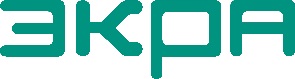 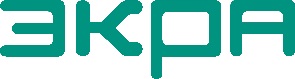 Бланк уставокАвтоматического регулирования коэффициента трансформацииБЭ2502Б0501Уставки реле тока и напряжения заданы в первичных и вторичных величинах.Расчет по формулам: .Диапазоны регулирования и шаги изменения уставок заданы во вторичных величинах.Диапазон в первичных величинах приведен для примера. Необходимый диапазон вычисляется из диапазона во вторичных величинах в соответствии с коэффициентами трансформации.Начальные параметрыКоэффициенты преобразованияУставки « Регулятор напряжения » 1 секцияУставки « Регулятор напряжения » 2 секцияУставки « Регулятор напряжения » Общие уставкиУставки « Регулятор напряжения » Определение положения привода РПН от ДПТУставки « Регулятор напряжения » Определение промежуточного положенияУставки « Дистанционное управление РПН » АвторизацияУставки « Дистанционное управление РПН » РПНУставки « Дополнительная логика и выдержки времениОбъектПрисоединениеТип выключателяКоэффициенты трансформацииТрансформатора тока (КТТ)НаименованиеЗначениеЗаводской номер1
[1 .. 65535]Расположение переключателейна двери шкафа
[на лицевой панели и двери шкафа, на двери шкафа]НаименованиеЗначениеПервичная величина датчика аналогового входа Iсв1с1000,000 А
[0,001 .. 1000000,000]Вторичная величина датчика аналогового входа Iсв1с5 АПервичная величина датчика аналогового входа Iв1с1000,000 А
[0,001 .. 1000000,000]Вторичная величина датчика аналогового входа Iв1с5 А
[1 .. 5]Первичная величина датчика аналогового входа Iсв2с1000,000 А
[0,001 .. 1000000,000]Вторичная величина датчика аналогового входа Iсв2с5 АПервичная величина датчика аналогового входа Iв2с1000,000 А
[0,001 .. 1000000,000]Вторичная величина датчика аналогового входа Iв2с5 А
[1 .. 5]Первичная величина датчика аналогового входа АнВх8110000,000 В
[0,001 .. 1000000,000]Вторичная величина датчика аналогового входа АнВх8100,000 В
[0,001 .. 1000000,000]Первичная величина датчика аналогового входа Uab1с110000,000 В
[0,001 .. 1000000,000]Вторичная величина датчика аналогового входа Uab1с100,000 В
[0,001 .. 1000000,000]Первичная величина датчика аналогового входа АнВх10110000,000 В
[0,001 .. 1000000,000]Вторичная величина датчика аналогового входа АнВх10100,000 В
[0,001 .. 1000000,000]Первичная величина датчика аналогового входа Uab2с110000,000 В
[0,001 .. 1000000,000]Вторичная величина датчика аналогового входа Uab2с100,000 В
[0,001 .. 1000000,000]НаименованиеЗначениеЗначениеНапряжение поддержания 1 секции 1110000 В
[93500 .. 159500]100,0 В
[85,0 .. 145,0]Напряжение поддержания 2 секции 1110000 В
[93500 .. 159500]100,0 В
[85,0 .. 145,0]Напряжение поддержания 3 секции 1110000 В
[93500 .. 159500]100,0 В
[85,0 .. 145,0]Напряжение поддержания 4 секции 1110000 В
[93500 .. 159500]100,0 В
[85,0 .. 145,0]Зона нечувствительности секции 10,02 о.е.
[0,01 .. 0,21]0,02 о.е.
[0,01 .. 0,21]Минимальное напряжение запрета регулирования секции 193500 В
[55000 .. 104500]85,0 В
[50,0 .. 95,0]Напряжение перенапряжения секции 1121000 В
[115500 .. 143000]110,0 В
[105,0 .. 130,0]R1 сети15,500 Ом
[0,000 .. 66,000]1,000 Ом
[0,000 .. 12,000]X1 сети15,500 Ом
[0,000 .. 66,000]1,000 Ом
[0,000 .. 12,000]Используемая фаза тока секции 1С
[А, В, С]С
[А, В, С]Включение ТТ 1секц1 вариант
[1 вариант, 2 вариант]1 вариант
[1 вариант, 2 вариант]Блокировка секции 1 поU2
[3U0, U2]U2
[3U0, U2]Напряжение срабатывания ПО 3U0 секции 111000,0 В
[5500,0 .. 66000,0]10,0 В
[5,0 .. 60,0]Напряжение срабатывания ПО U2 секции 111000,0 В
[5500,0 .. 66000,0]10,0 В
[5,0 .. 60,0]Ток срабатывания ПО токовой перегрузки секции 1200,00 А
[30,00 .. 2400,00]1,00 А
[0,15 .. 12,00]НаименованиеЗначениеЗначениеНапряжение поддержания 1 секции 2110000 В
[93500 .. 159500]100,0 В
[85,0 .. 145,0]Напряжение поддержания 2 секции 2110000 В
[93500 .. 159500]100,0 В
[85,0 .. 145,0]Напряжение поддержания 3 секции 2110000 В
[93500 .. 159500]100,0 В
[85,0 .. 145,0]Напряжение поддержания 4 секции 2110000 В
[93500 .. 159500]100,0 В
[85,0 .. 145,0]Зона нечувствительности секции 20,02 о.е.
[0,01 .. 0,21]0,02 о.е.
[0,01 .. 0,21]Минимальное напряжение запрета регулирования секции 293500 В
[55000 .. 104500]85,0 В
[50,0 .. 95,0]Напряжение перенапряжения секции 2121000 В
[115500 .. 143000]110,0 В
[105,0 .. 130,0]R1 сети25,500 Ом
[0,000 .. 66,000]1,000 Ом
[0,000 .. 12,000]X1 сети25,500 Ом
[0,000 .. 66,000]1,000 Ом
[0,000 .. 12,000]Используемая фаза тока секции 2С
[А, В, С]С
[А, В, С]Включение ТТ 2секц1 вариант
[1 вариант, 2 вариант]1 вариант
[1 вариант, 2 вариант]Блокировка секции 2 поU2
[3U0, U2]U2
[3U0, U2]Напряжение срабатывания ПО 3U0 секции 211000,0 В
[5500,0 .. 66000,0]10,0 В
[5,0 .. 60,0]Напряжение срабатывания ПО U2 секции 211000,0 В
[5500,0 .. 66000,0]10,0 В
[5,0 .. 60,0]Ток срабатывания ПО токовой перегрузки секции 2200,00 А
[30,00 .. 2400,00]1,00 А
[0,15 .. 12,00]НаименованиеЗначениеЗадержка первичного сигнала управления прибавить80,00 с
[1,00 .. 200,00]Задержка повторного сигнала управления прибавить80,00 с
[0,10 .. 200,00]Задержка первичного сигнала управления убавить80,00 с
[1,00 .. 200,00]Задержка повторного сигнала управления убавить80,00 с
[0,10 .. 200,00]Задержка сигнала Перенапряжение10,00 с
[0,05 .. 10,00]Задержка управления убавить при перенапряжении10,00 с
[0,05 .. 10,00]Время ожидания появления сигнала 'Переключение'1,000 с
[0,050 .. 6,000]Время ожидания снятия сигнала 'Переключение'60,00 с
[0,05 .. 60,00]Задержка снятия сигналов управления1,000 с
[0,001 .. 2,000]Задержка сигнализации рассогласования5,00 с
[0,05 .. 10,00]Действие крайних положений РПН на сигнал АРКТ блокированопредусмотрено
[не предусмотрено, предусмотрено]Блокировка РПН в Ручном/ТУ от ИОне предусмотрена
[не предусмотрена, предусмотрена]Блокировка РПН в Ручном/ТУ от дискрет. вх.не предусмотрена
[не предусмотрена, предусмотрена]При включении двух секций регулирование по1секции
[1секции, 2секции]Контроль двух секцийпредусмотрен
[не предусмотрен, предусмотрен]Режим работыимпульсный
[непрерывный, импульсный]Время сигнала 'Отключение питания ПМ'непрерывно
[1сек, непрерывно]Задержка сигнализации Блокировка АРКТ1,00 с
[0,00 .. 27,00]Задержка сигнала Низкий уровень масла0,00 с
[0,00 .. 3,00]Направление счета ступеней переключенияпрямое
[прямое, обратное]Контроль группы ПМне предусмотрен
[не предусмотрен, предусмотрен]Начальная ступень регулирования1
[1 .. 43]Конечная ступень регулирования40
[1 .. 43]Номер ступени0
[1 .. 40]НаименованиеЗначениеОпределение положения привода РПН от ДПТ1не предусмотрено
[не предусмотрено, предусмотрено]Количество ступеней РПН9
[1 .. 43]Нижняя граница ДПТ14,00 мА
[-30,00 .. 30,00]Верхняя граница ДПТ120,00 мА
[-30,00 .. 30,00]НаименованиеЗначениеОпределение промежуточного положения привода РПНпо внешнему сигналу
[по внешнему сигналу, по внутреннему сигналу]Номер 1-й промежуточной ступени РПН0
[0 .. 39]Номер 2-й промежуточной ступени РПН0
[0 .. 39]Номер 3-й промежуточной ступени РПН0
[0 .. 39]Номер 4-й промежуточной ступени РПН0
[0 .. 39]Номер 5-й промежуточной ступени РПН0
[0 .. 39]НаименованиеЗначениеАвторизация управления по протоколу МЭК 60870-5-103нет
[нет, есть]НаименованиеЗначениеНаименование аппарата1Модель управления прям.без пров.Время ожидания переключения1,0 с
[0,0 .. 210,0]Команда прибавить(MMS) на логический сигнал N257 Прибавить(MMS)Команда убавить (MMS) на логический сигнал N258 Убавить(MMS)Прием сигнала блокировки прибавить по входу N401 Блок. прибавитьПрием сигнала блокировки убавить по входу N402 Блок. убавитьНаименованиеЗначениеПрием сигнала по входу 1-Задержка на срабатывание по входу 110,00 с
[0,00 .. 27,00]Прием сигнала по входу 2-Задержка на срабатывание по входу 210,0 с
[0,0 .. 210,0]Прием сигнала по входу 3-Задержка на возврат по входу 31,00 с
[0,00 .. 27,00]Программная накладка 1не предусмотрена
[не предусмотрена, предусмотрена]Программная накладка 2не предусмотрена
[не предусмотрена, предусмотрена]Программная накладка 3не предусмотрена
[не предусмотрена, предусмотрена]Расчет выполнилКураторНачальник ЦСРЗА(подпись)(ФИО)Дата